Johnson County Adult Literacy ProgramWords with REAL Friends SCRABBLE TournamentSaturday, May 14, 2016 1:00pm-4:00pm American Legion HallBusiness Route 50Warrensburg, MO Registration FormPlayer InformationEntering as ______ Individual Player $20:  Expert Experienced Beginner                       ______ Team (up to 4 players) $50: Team Name______________________________________________________Members_____________________________________________________________________________________________________________Method of Payment: cash      check# ____________  PayPal        Amount $________________________Please make checks payable to JCALP or Johnson County Adult Literacy Program. Mail registration and payment to 432 North Holden, Warrensburg, MO 64093 or complete registration online. Call 660-429-5442 or email sevans@jcalp.org for further information.Return this portion with your entry feeKeep this portion as your reminderJohnson County Adult Literacy ProgramWords with REAL Friends Scrabble TournamentSaturday, May 14, 2016American Legion HallBusiness Route 50Warrensburg, MO1:00pm- 4:00pm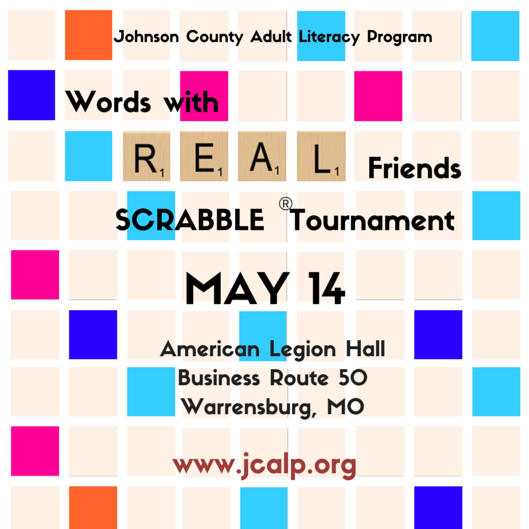 NameStreet addressCity, ST  Zip CodePhone 1 | Phone 2Email